3.4 Участие в инновационной и экспериментальной деятельности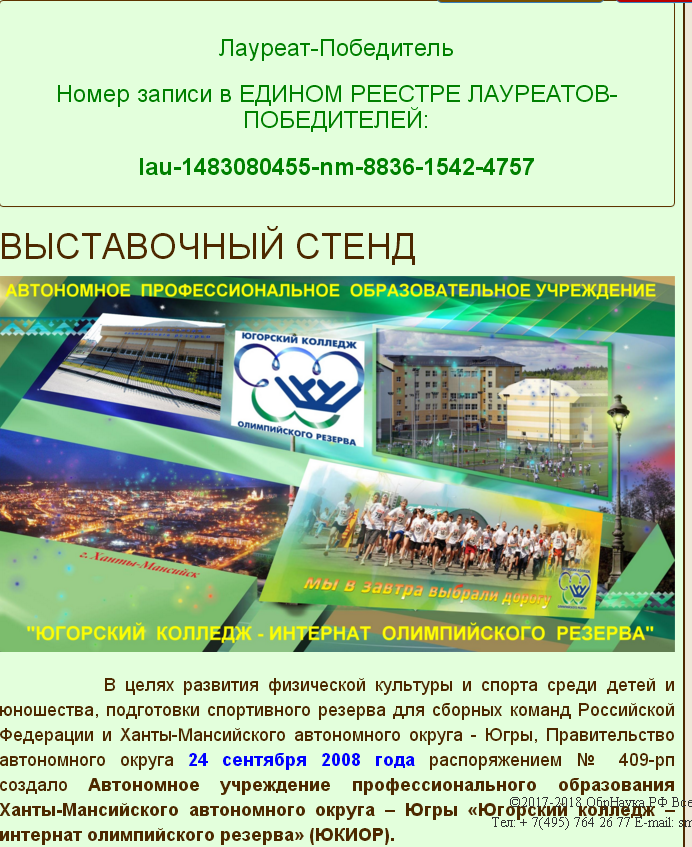 